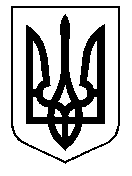 ТАЛЬНІВСЬКА РАЙОННА РАДАЧеркаської областіР  І  Ш  Е  Н  Н  Я01.12.2017                                                                                     № 19-6/VІІВідповідно до пункту 16 частини 1 статті 43, статті 59 Закону України «Про місцеве самоврядування в Україні», статтей 44, 48 Закону України «Про ветеринарну медицину», врахувавши подання районної державної адміністрації, районна рада ВИРІШИЛА:Затвердити районну  програму  запобігання виникнення захворювання домашніх свиней африканською чумою та інших інфекційних хвороб тварин, утворення резервного фонду матеріально-технічних засобів на випадок виникнення вогнища захворювання в Тальнівському районі (далі – Програма), що додається.Виконавцям програми забезпечити виконання програми та при формуванні місцевих бюджетів планувати видатки на фінансування завдань  і заходів програми.Контроль за виконанням рішення покласти на постійні комісії районної ради з питань бюджету та економічного розвитку і з питань агропромислового розвитку та природних ресурсів.Голова районної ради							            В.ЛюбомськаРАЙОННА ПРОГРАМА запобігання виникнення захворювань домашніх свиней африканською чумою та інших інфекційних хвороб тварин, утворення резервного фонду матеріально-технічних засобів на випадок виникнення вогнища захворювання у Тальнівському районі І. Паспорт Програми Ініціатор розроблення Програми — Тальнівська районна рада.Розробник Програми – Тальнівське районне управління Головного управління Держпродсроживслужби в Черкаській області.Відповідальний виконавець Програми – Тальнівська районна державна адміністрація.Учасники Програми —  районна, міська, сільські ради району, управління агропромислового та економічного розвитку райдержадміністрації, Тальнівське районне управління Головного управління Держпродсроживслужби в Черкаській області.Термін реалізації Програми: 2018-2022 роки.Основні джерела фінансування Програми — районний бюджет, інші місцеві бюджети та джерела, не заборонені чинним законодавством.II. Проблеми, на розв’язання яких спрямовано Програму  На випадок виникнення спалаху захворювання свиней на африканську чуму свиней (далі – АЧС) та інших інфекційних хвороб тварин необхідно своєчасно і в найкоротші терміни здійснити заходи з локалізації вогнища захворювання та усунення наслідків інфекції. Для цього необхідно утворити резервний фонд матеріально – технічних засобів та коштів.Реалізація заходів щодо утворення резервного фонду матеріально-технічних засобів в Тальнівському районі, на які спрямована Програма, сприятиме запобіганню виникнення захворювань домашніх свиней африканською чумою та інших інфекційних хвороб тварин, швидкому перекриттю шляхів поширення збудника. ІІІ. Мета ПрограмиМетою програми запобігання виникнення захворювання домашніх свиней африканською чумою та інших інфекційних хвороб тварин, утворення резервного фонду матеріально-технічних засобів на випадок виникнення вогнища захворювання є забезпечення мінімізації втрат в економіці району за рахунок швидкого та своєчасного введення в дію відповідних протиепізоотичних заходів, спрямованих на недопущення виникнення вогнищ захворювання на африканську чуму свиней (додаток 1 до Програми)  та інших інфекційних хвороб тварин, ефективного і швидкого проведення  карантинно-обмежувальних, ветеринарно-санітарних робіт, які перекриють можливі шляхи поширення збудника на інші території. Обґрунтування шляхів і засобів створення резервного фонду матеріально-технічних засобів, обсяги та джерела фінансування (додаток 2 до Програми).IV. Обсяги та джерела фінансування ПрограмиФінансування заходів Програми здійснюється відповідно до законодавства за рахунок коштів районного, міського, сільських бюджетів та інших джерел, не заборонених чинним законодавством. V. Перелік завдань   програми   та   результативні показники        Завданням Програми є створення в районі резервного фонду матеріально – технічних ресурсів, необхідних для локалізації та ліквідації захворювання на африканську чуму свиней та інших інфекційних хвороб тварин, швидкого виконання карантинних заходів та ветеринарно – санітарних робіт, що забезпечить в найкоротший термін створення всіх необхідних умов для ліквідації вогнища інфекції, дасть можливість припинити поширення захворювання на інші території (додаток 3 до Програми).  VІ. Очікувані результати Програми Очікуваними результатами виконання заходів Програми є:- утворення резервного фонду матеріально – технічних засобів на випадок виникнення вогнища захворювання, що дасть можливість локалізувати вогнище та не допустити поширення збудника, що несе загрозу економічній та соціальній стабільності району.              VІI. Контроль за ходом виконання заходів Програми	      Контроль за виконанням заходів Програми здійснює Тальнівське районне управління Головного управління Держпродспоживслужби в Черкаській області та управління агропромислового та економічного розвитку районної державної адміністрації.      Виконавці заходів Програми щорічно до 20 січня, наступного за звітним періодом, інформують Тальнівське районне управління Головного управління Держпродспоживслужби в Черкаській області та управління агропромислового та економічного розвитку районної державної адміністрації про стан виконання заходів.      Узагальнену інформацію про хід та результати виконання заходів Програми управління агропромислового та економічного розвитку при районній державній адміністрації подає щорічно до 25 січня районній раді. Керуючий справами виконавчого апарату районної ради                                                        В.Карпук                                                                                                                   Додаток  1                                                                                                                           до ПрограмиЗаходи, спрямовані на недопущення виникнення вогнищ захворювання на африканську чуму свиней Керуючий справамивиконавчого апарату районної ради                                           В. Карпук                                                                                                                    Додаток  2                                                                                                                             до ПрограмиОбгрунтування шляхів і засобівстворення резервного фонду  матеріально-технічних засобів,обсяги та джерела фінансування         На випадок виникнення спалаху захворювання свиней на АЧС необхідно одночасно і в найкоротші терміни здійснити заходи з локалізації вогнища захворювання та усунення наслідків інфекції. Для цього необхідно утворити резервний фонд матеріально-технічних засобів та коштів.      Для визначення необхідного обсягу резервного фонду матеріально-технічних засобів розрахунок витрат матеріальних ресурсів та коштів на проведення протиепізоотичних заходів проти АЧС, був сформований на підставі досвіду локалізації та ліквідації попереднього випадку захворювання в одному умовно середньостатистичному  населеному пункті району, через яке проходить 1 районна та 2 сільські дороги, де проживає 350 громадян, налічується 200 дворів, вирощується понад 200 голів свиней в 60 дворищах.                                Для забезпечення проведення дезінфекції дворищ необхідно 0,12 тонн  біокліну (сума 18 тис. грн.). Середня площа дворища 10м×10м = 100кв.м., середня сумарна площа тваринницького приміщення  = 114кв.м, включає площу підлоги+стелі+4-х стін з середини приміщення і зовні (довжина 4,5м, ширина 3м, висота 2м).                                                                                                                                                                              Згідно Інструкції з профілактики та боротьби з африканською чумою свиней, затвердженою  наказом  Міністерства  аграрної  політики та продовольства України  від  17. 03. 2017р. № 111, зареєстрованої у Міністерстві юстиції України 29 березня 2017 року за № 432/30300, (далі Інструкція) необхідно провести 3-х разову дезінфекцію (100кв.м +  114кв.м  = 214кв.м ×3 = 642кв.м),  тобто площа  обробітку одного дворища становить  642 кв. м. Обробці підлягає 38520кв.м (642кв.м × 60 дворів). Для дезінфекції застосовується біоклін вартістю 150 грн./л. Згідно настанови з використання, для приготування 0.2л  1,5% робочого розчину необхідно 0.003л біокліну. Розчин розрахований на 1кв.м площі.       Для проведення робіт по дезінфекції потрібно 2 аерозольні генератори туману (вартість 59,0 тис. грн.) та 2 ранцеві оприскувачі (вартість  1,0 тис. грн.).       Для проведення процедури безкровного умертвіння свиней необхідно 10 літрів формаліну 37% (вартість – 370 грн.), 10 апаратів Шилова (вартість – 7500 грн.).       Для забезпечення спецодягом та взуттям персоналу, який займатиметься локалізацією та ліквідацією АЧС потрібно 50 одноразових комбінезонів (50 од. × 57 грн. = 2850 грн.), 50 комплектів одноразових бахіл (50 од. × 0,5 грн. = 25 грн.), 20 комплектів одягу літнього + головний убір + трикотажна футболка (20 од. × 626,6 грн. = 12532 грн.), одягу зимового + головний убір + трикотажна футболка (20 од. × 1092 грн. = 21840 грн.), чоботи гумові з утеплюючими вставками (20 од. × 436,6 грн. = 8732 грн.).       Для швидкого реагування та забезпечення груп, що будуть проводити локалізацію вогнища захворювання та ліквідацію наслідків захворювання, резервний фонд повинен формуватися за рахунок коштів державного та місцевих бюджетів, інших джерел не заборонених чинним законодавством.Керуючий справамивиконавчого апарату районної ради                                           В. Карпук                                                                                                                   Додаток  3                                                                                                                                до ПрограмиМатеріально-технічні ресурси,необхідні  для локалізації та ліквідації захворювання на африканськучуму свиней та інших інфекційних хвороб тварин, фінансування яких проводиться за рахунок резервного фонду районного, міського та сільських бюджетів        Перелік завдань, заходів та результативні показники програми     Державні надзвичайні протиепізоотичні комісії (створені місцевими органами виконавчої влади) ухвалюють рішення про оголошення господарства (ферми), населеного пункту, району (в залежності від епізоотичної ситуації) неблагополучними щодо АЧС і встановлення в них карантину, визначають межі епізоотичного осередку, зон захисту і нагляду, організації в них загальних протиепізоотичних заходів та створення таких підрозділів:охоронно-карантинний – із забезпечення локалізації вогнища інфекції, виконання карантинних заходів до недопущення розповсюдження захворювання; епізоотичний - для проведення обстеження епізоотичних вогнищ та інфікованих об’єктів, аналізу епізоотичної ситуації, розробки і контролю здійснення заходів по ліквідації хвороби;діагностичний – для проведення відбору патологічного матеріалу  та відправлення його у Черкаську регіональну державну лабораторію ветеринарної медицини;матеріально – технічного забезпечення – із забезпечення проведення заходів дезінфекції, технікою та засобами для ліквідації вогнища інфекції.      Заходи проводять визначені служби у визначений термін – «терміново».                 Заходи з відбору патологічного матеріалу та його доставка до лабораторно-діагностичних закладів, саме дослідження, прописані похвилинно, що складає від виявлення хворих або загиблих свиней з підозрою на АЧС до встановлення діагнозу 8 годин (наказ Головного державного інспектора ветеринарної медицини України від 19.07.2013 № 100 «Про затвердження Плану дій при підозрі захворювання (загибелі) свиней на африканську чуму»).      Державна надзвичайна протиепізоотична комісія вирішує усі питання, пов’язані з ліквідацією хвороби:приймає план дій боротьби із захворюванням  та затверджує систему інформації, яка повинна забезпечувати оперативний зв’язок і координацію всіх запланованих дій;організовує через місцеві органи влади перепис та облік усього поголів’я свиней;виділяє необхідну техніку, дезінфекційні машини, засоби, автотранспорт, бульдозери, скрепери та інші технічні засоби для проведення дезінфекційних, земляних та інших робіт;створює спеціальні загони (групи), які працюють під її керівництвом та виконують такі функції:поголів’я свиней, яке перебуває в епізоотичному вогнищі, знищують безкровним методом. Трупи вбитих і загиблих свиней, гризунів, птахів та інших тварин, а також дерев’яний матеріал, гній, залишки кормів, тару та інвентар спалюють, при відсутності можливості знищення, трупи тварин та все вище зазначене – закопують на території епізоотичного осередку на глибину не менше 2 метрів, будь-яку рослинність – траву, кущі тощо, що довкола, скошують і теж спалюють;перед початком дезінфекції проводять механічне очищення та миття приміщень, обладнання;проводять триразову дезінфекцію приміщень та прилеглої території у такому порядку:перша – одразу після знищення тварин;друга – після зняття дерев’яної підлоги, перегородок, годівниць та проведення ретельної механічної чистки;третя – перед зняттям карантину.      Одночасно з дезінфекцією, проводять дезінсекцію та дератизацію;      Проведення усіх означених заходів унеможливлює поширення захворювання на вільні адміністративні території при наявності зарезервованих належних для цього  матеріально-технічних засобів.Керуючий справамивиконавчого апарату районної ради                                          В. КарпукПро районну програму запобігання виникнення захворювань домашніх свиней африканською чумою та інших інфекційних хвороб тварин, утворення резервного фонду матеріально-технічних засобів на випадок виникнення вогнища захворювання в Тальнівському районіЗАТВЕРДЖЕНОРішення районної ради01.12.2017 № 19-6/VIІ№п/пНазва заходуВиконавціКонтроль за виконанням1.  Згодовувати свиням термічно оброблений корм. Виключити потрапляння на ферму і згодовування харчових відходів та інших небезпечних джерел вірусу.Керівники тафахівці галузітваринництвагосподарстваВетеринарні фахівці районної державної лікарніветеринарної                 медицини     2.  Не купувати живих свиней, корми та сировину з АЧС- позитивних регіонів, не проводити закупівлю свиней, кормів сумнівного походження без відповідних документів та сертифікатів.Керівники тафахівці галузітваринництвагосподарства.Ветеринарні фахівці районної державної лікарні ветеринарної медицини       3.  Заборонити відвідування території ферми сторонніми особами. У кожному випадку вимагати суворого виконання встановлених на фермі правил та обмежень.Керівники тафахівці галузітваринництвагосподарства.Ветеринарні фахівці районної державної лікарні   ветеринарної медицини4.  Для зменшення ризику, за можливості, створити буферну зону у радіусі 3-5 кілометрів.Керівники тафахівці галузітваринництвагосподарства.Ветеринарні фахівці районної державної лікарніветеринарної медицини5.  Забезпечити повну огорожу господарства, посилити заходи з дератизації й унеможливити доступ на територію ферми будь-яких свійських чи диких тварин, включаючи птахів.Керівники тафахівці галузітваринництвагосподарства.Ветеринарні фахівці районної державної лікарні ветеринарної медицини6.  Вхід персоналу у виробничу зону свиногосподарства – тільки через ветсанпропускник, а  в’їзд транспорту – через постійно діючий дезінфекційний бар’єр.  На ветсанпропускнику ведеться журнал обліку працюючих, відвідування іншими особами, руху та проведення дезінфекції транспорту, приготування  дезрозчинів  та заправки  дезінфекційних бар’єрів.Керівники тафахівці галузітваринництвагосподарства.Ветеринарні фахівці районної державної лікарні ветеринарної медицини7.  При вході в приміщення встановлюють дезінфекційні килимки, заповнені тирсою або іншим пористим матеріалом, зволожені дезінфекційним розчином.Керівники тафахівці галузітваринництвагосподарства.Ветеринарні фахівці районної державної лікарніветеринарної медицини8.  Для обслуговування тварин закріплюють за кожною технологічною групою тварин відповідальних працівників, які пройшли медичне обстеження і ознайомлені з правилами та обмеженнями біологічної безпеки.Керівники тафахівці галузітваринництвагосподарства.Ветеринарні фахівці районної державної лікарніветеринарної медицини9.  Обслуговуючий персонал повинен бути забезпечений спецодягом та спецвзуттям із розрахунку не менше двох комплектів на працівника.  Обладнання, інвентар, спецодяг, спецвзуття та інші предмети потрібно промаркувати і закріпити за секцією. Передавати зазначені предмети з однієї секції  в іншу без попереднього знезараження заборонено.Керівники тафахівці галузітваринництвагосподарства.Ветеринарні фахівці районної державної лікарніветеринарноїмедицини10.  Прання і дезінфекція спецодягу повинні бути організовані централізовано і повністю виключити можливість того, щоб працівники ферми робили це самостійно в домашніх умовах.Керівники тафахівці галузітваринництвагосподарства.Ветеринарні фахівці районної державної лікарні ветеринарної медицини11.  Територію ферми та приміщення, де утримують тварин, тримати в чистоті і проводити регулярно дезінфекцію. Вживати заходів щодо знезараження гною, гноївки тощо. Мати постійний запас дезінфікуючих речовин противірусної дії.Адміністрація тафахівці галузітваринництвагосподарстваВетеринарні фахівці районної державної лікарніветеринарної медицини№п/пНазва матеріально-технічного комплексуОдиниця виміруОбсягиСума коштів (грн.)1.Аерозольний генератор тумануштук2590001.Ранцевий оприскувачштук210002.Дезінфікуючий засібБіоклінкілограмів120180003.Формалінлітрів103704.Апарати Шиловаштук1075005.Комбінезони одноразовіштук5028506.Бахіли одноразовіштук50257.Комплекти одягу літньогоштук20125328.Комплекти одягу зимовогоштук20218409.Чоботи гумові з утеплюючими вставкамипар208732               Всього     131849